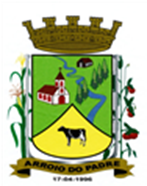 ESTADO DO RIO GRANDE DO SULMUNICÍPIO DE ARROIO DO PADREGABINETE DO PREFEITOÀ			Mensagem 90/2023.Câmara Municipal de VereadoresSenhor PresidenteSenhores VereadoresEncaminho-lhes nesta data mais um projeto de lei ao que desde já aguardo aprovação.Após cumprimentá-los quero lhes informar que o projeto de lei 90/2023 tem por objetivo trazer ao orçamento municipal através de Crédito Adicional Suplementar recursos financeiros que restam em contas bancarias com vinculo a área da saúde de emendas parlamentares de anos anteriores propostas pelo Deputado Federal Afonso Hamm, dos então Deputados Federais Onix Lorenzoni e Henrique Fontana, de Relator Geral e do Deputado Estadual Tiago Duarte, este último deste ano.Deste modo, constam no próprio projeto de lei os valores a ser suplementados e as suas respectivas fontes, como também os valores dos saldos que aqui estão sendo indicados para a sua cobertura.Por todo exposto, sendo no momento a providencia no presente caso, a ser adotada, conto com o vosso apoio para aprovação do proposto.Nada mais.Atenciosamente.Arroio do Padre, 14 de setembro de 2023.___________________Rui Carlos PeterPrefeito MunicipalAo Sr.Juliano Hobuss BuchweitzPresidente da Câmara Municipal de VereadoresArroio do Padre/RSESTADO DO RIO GRANDE DO SULMUNICÍPIO DE ARROIO DO PADREGABINETE DO PREFEITOPROJETO DE LEI Nº 90, DE 14 DE SETEMBRO DE 2023.Autoriza o Município de Arroio do Padre a realizar abertura de Crédito Adicional Suplementar no Orçamento Municipal de 2023.Art. 1° Fica autorizado o Município de Arroio do Padre, Poder Executivo, a realizar abertura de Crédito Adicional Suplementar no Orçamento do Município para o exercício de 2023, no seguinte programa de trabalho e respectivas categorias econômicas e conforme as quantias indicadas05 – Secretaria de Saúde e Desenvolvimento Social02 – Fundo Municipal de Saúde – Rec. Vinculados10 – Saúde301 – Atenção Básica0502 – Atenção à Saúde1.504 – Reaparelhamento da Unidade Básica de Saúde4.4.90.52.00.00.00 – Equipamentos e Material Permanente. R$ 50.448,85 (cinquenta mil, quatrocentos e quarenta e oito reais e oitenta e cinco centavos)Fonte de Recurso: 4293 – Aquisição de Equipamentos (1.621.3210 - Transferências Fundo a Fundo de Recursos do SUS provenientes do Governo Estadual)4.4.90.52.00.00.00 – Equipamentos e Material Permanente. R$ 117.663,85 (cento e dezessete mil, seiscentos e sessenta e três reais e oitenta e cinco centavos)Fonte de Recurso: 5505 – Investimento – Atenção Básica (2.601.3110 - Transferências Fundo a Fundo de Recursos do SUS provenientes do Governo Federal - Bloco de Estruturação da Rede de Serviços Públicos de Saúde)4.4.90.52.00.00.00 – Equipamentos e Material Permanente. R$ 8.694,99 (oito mil, seiscentos e noventa e quatro reais e noventa e nove centavos)Fonte de Recurso: 4505 – Investimento – Atenção Básica (1.601.3110 - Transferências Fundo a Fundo de Recursos do SUS provenientes do Governo Federal - Bloco de Estruturação da Rede de Serviços Públicos de Saúde)4.4.90.52.00.00.00 – Equipamentos e Material Permanente. R$ 30.022,86 (trinta mil, vinte e dois reais e oitenta e seis centavos)Fonte de Recurso: 5505 – Investimento – Atenção Básica (2.601.000 - Transferências Fundo a Fundo de Recursos do SUS provenientes do Governo Federal - Bloco de Estruturação da Rede de Serviços Públicos de Saúde)4.4.90.52.00.00.00 – Equipamentos e Material Permanente. R$ 6.773,22 (seis mil, setecentos e setenta e três reais e vinte e dois centavos)Fonte de Recurso: 4505 – Investimento – Atenção Básica (1.601.0000 - Transferências Fundo a Fundo de Recursos do SUS provenientes do Governo Federal - Bloco de Estruturação da Rede de Serviços Públicos de Saúde)05 – Secretaria de Saúde e Desenvolvimento Social02 – Fundo Municipal de Saúde – Rec. Vinculados10 – Saúde303 – Suporte Profilático e Terapêutico0502 – Atenção à Saúde2.508 – Manutenção da Farmácia Municipal4.4.90.52.00.00.00 – Equipamentos e Material Permanente. R$ 16.409,53 (dezesseis mil, quatrocentos e nove reais e cinquenta e três centavos)Fonte de Recurso: 5509 – Qualificação da Gestão do SUS / Qualificar SUS (2.601.0000 - Transferências Fundo a Fundo de Recursos do SUS provenientes do Governo Federal - Bloco de Estruturação da Rede de Serviços Públicos de Saúde)4.4.90.52.00.00.00 – Equipamentos e Material Permanente. R$ 1.146,85 (um mil, cento e quarenta e seis reais e oitenta e cinco centavos)Fonte de Recurso: 4509 – Qualificação da Gestão do SUS / Qualificar SUS (1.601.0000 - Transferências Fundo a Fundo de Recursos do SUS provenientes do Governo Federal - Bloco de Estruturação da Rede de Serviços Públicos de Saúde)Valor total do Crédito Adicional Suplementar: R$ 231.160,15 (duzentos e trinta e um mil, cento e sessenta reais e quinze centavos).Art. 2° Servirão de cobertura para o Crédito Adicional Suplementar de que trata o art. 1° desta Lei, recursos financeiros provenientes do superávit financeiro verificado no exercício de 2022, nas seguintes Fontes de Recurso e respectivos valores:Fonte de Recurso: 4505 – Investimento – Atenção Básica (2.601.3110 - Transferências Fundo a Fundo de Recursos do SUS provenientes do Governo Federal - Bloco de Estruturação da Rede de Serviços Públicos de Saúde), no valor de R$ 117.663,85 (cento e dezessete mil, seiscentos e sessenta e três reais e oitenta e cinco centavos);Fonte de Recurso: 4505 – Investimento – Atenção Básica (2.601.0000 - Transferências Fundo a Fundo de Recursos do SUS provenientes do Governo Federal - Bloco de Estruturação da Rede de Serviços Públicos de Saúde), no valor de R$ 30.022,86 (trinta mil, vinte e dois reais e oitenta e seis centavos);Fonte de Recurso: 4509 – Qualificação da Gestão do SUS / Qualificar SUS (2.601.0000 - Transferências Fundo a Fundo de Recursos do SUS provenientes do Governo Federal - Bloco de Estruturação da Rede de Serviços Públicos de Saúde), no valor de R$ 16.409,53 (dezesseis mil, quatrocentos e nove reais e cinquenta e três centavos);Art. 3° Servirão ainda de cobertura para o Crédito Adicional Suplementar de que trata o art. 1° desta Lei, recursos financeiros provenientes do excesso de arrecadação verificado no exercício de 2023, nas seguintes Fontes de Recurso e respectivos valores:Fonte de Recurso: 4293 – Aquisição de Equipamentos (1.621.3210 - Transferências Fundo a Fundo de Recursos do SUS provenientes do Governo Estadual), no valor de R$ 50.448,85 (cinquenta mil, quatrocentos e quarenta e oito reais e oitenta e cinco centavos);Fonte de Recurso: 4505 – Investimento – Atenção Básica (1.601.3110 - Transferências Fundo a Fundo de Recursos do SUS provenientes do Governo Federal - Bloco de Estruturação da Rede de Serviços Públicos de Saúde), no valor de R$ 8.694,99 (oito mil, seiscentos e noventa e quatro reais e noventa e nove centavos);Fonte de Recurso: 4505 – Investimento – Atenção Básica (1.601.0000 - Transferências Fundo a Fundo de Recursos do SUS provenientes do Governo Federal - Bloco de Estruturação da Rede de Serviços Públicos de Saúde), no valor de R$ 6.773,22 (seis mil, setecentos e setenta e três reais e vinte e dois centavos);Fonte de Recurso: 4509 – Qualificação da Gestão do SUS / Qualificar SUS (1.601.0000 - Transferências Fundo a Fundo de Recursos do SUS provenientes do Governo Federal - Bloco de Estruturação da Rede de Serviços Públicos de Saúde), R$ 1.146,85 (um mil, cento e quarenta e seis reais e oitenta e cinco centavos);Art.  4° Esta Lei entra em vigor na data de sua publicação.                        Arroio do Padre, 14 de setembro de 2023.Visto técnico:Loutar PriebSecretário de Administração, Planejamento, Finanças, Gestão e Tributos        Rui Carlos PeterPrefeito Municipal